Protocol for the Examination of Specimens From Patients With Uveal MelanomaVersion: 4.1.0.0Protocol Posting Date: June 2021 CAP Laboratory Accreditation Program Protocol Required Use Date: March 2022The changes included in this current protocol version affect accreditation requirements. The new deadline for implementing this protocol version is reflected in the above accreditation date.For accreditation purposes, this protocol should be used for the following procedures AND tumor types:The following tumor types should NOT be reported using this protocol:AuthorsTatyana Milman, MD*; Patricia Chevez-Barrios, MD*; Ralph C. Eagle, Jr., MD*; Hans E. Grossniklaus, MD, MBA*; Dan S. Gombos, MD, FACS*.
With guidance from the CAP Cancer and CAP Pathology Electronic Reporting Committees.
* Denotes primary author.Accreditation RequirementsThis protocol can be utilized for a variety of procedures and tumor types for clinical care purposes. For accreditation purposes, only the definitive primary cancer resection specimen is required to have the core and conditional data elements reported in a synoptic format.Core data elements are required in reports to adequately describe appropriate malignancies. For accreditation purposes, essential data elements must be reported in all instances, even if the response is “not applicable” or “cannot be determined.”Conditional data elements are only required to be reported if applicable as delineated in the protocol. For instance, the total number of lymph nodes examined must be reported, but only if nodes are present in the specimen.Optional data elements are identified with “+” and although not required for CAP accreditation purposes, may be considered for reporting as determined by local practice standards.The use of this protocol is not required for recurrent tumors or for metastatic tumors that are resected at a different time than the primary tumor. Use of this protocol is also not required for pathology reviews performed at a second institution (ie, secondary consultation, second opinion, or review of outside case at second institution).Synoptic ReportingAll core and conditionally required data elements outlined on the surgical case summary from this cancer protocol must be displayed in synoptic report format. Synoptic format is defined as:Data element: followed by its answer (response), outline format without the paired Data element: Response format is NOT considered synoptic.The data element should be represented in the report as it is listed in the case summary. The response for any data element may be modified from those listed in the case summary, including “Cannot be determined” if appropriate.Each diagnostic parameter pair (Data element: Response) is listed on a separate line or in a tabular format to achieve visual separation. The following exceptions are allowed to be listed on one line:Anatomic site or specimen, laterality, and procedurePathologic Stage Classification (pTNM) elementsNegative margins, as long as all negative margins are specifically enumerated where applicableThe synoptic portion of the report can appear in the diagnosis section of the pathology report, at the end of the report or in a separate section, but all Data element: Responses must be listed together in one locationOrganizations and pathologists may choose to list the required elements in any order, use additional methods in order to enhance or achieve visual separation, or add optional items within the synoptic report. The report may have required elements in a summary format elsewhere in the report IN ADDITION TO but not as replacement for the synoptic report ie, all required elements must be in the synoptic portion of the report in the format defined above.Summary of Changesv 4.1.0.0General ReformattingRevised Margins SectionRevised Lymph Nodes SectionAdded Clinical SectionRevised Tumor Site SectionAdded Tumor Sampling for Molecular Studies Added Discrete Tumor Deposits to OrbitRemoved pTX and pNX Staging ClassificationAdded Special Studies SectionReporting TemplateProtocol Posting Date: June 2021 Select a single response unless otherwise indicated.CASE SUMMARY: (UVEAL MELANOMA) Standard(s): AJCC-UICC 8 CLINICAL +Treatment History ___ No known preoperative therapy ___ Preoperative therapy given (specify, if known): _________________ ___ Not specified SPECIMEN (Note A) Procedure (select all that apply) ___ Local resection ___ Enucleation ___ Limited exenteration ___ Complete exenteration ___ Other (specify): _________________ ___ Not specified Tumor Sampling for Molecular Studies ___ Yes ___ No ___ Not known Specimen Laterality ___ Right ___ Left ___ Not specified TUMOR Tumor Site (macroscopic examination / transillumination) (Note B) (select all that apply) ___ Superotemporal quadrant of globe ___ Superonasal quadrant of globe ___ Inferotemporal quadrant of globe ___ Inferonasal quadrant of globe ___ Superior quadrant of globe ___ Inferior quadrant of globe ___ Nasal quadrant of globe ___ Temporal quadrant of globe ___ Anterior chamber ___ Other (specify): _________________ ___ Cannot be determined: _________________ Tumor Site after Sectioning (Note C) (select all that apply) ___ Superonasal ___ Inferonasal ___ Superotemporal ___ Inferotemporal ___ Superior quadrant of globe ___ Inferior quadrant of globe ___ Nasal quadrant of globe ___ Temporal quadrant of globe ___ Anterior chamber ___ Other (specify): _________________ ___ Cannot be determined: _________________ +Distance from Anterior Edge of Tumor to Limbus at Cut Edge Specify in Millimeters (mm) ___ Exact distance: _________________ mm___ At least: _________________ mm___ Less than 1 mm ___ Other (specify): _________________ ___ Cannot be determined: _________________ +Distance from Posterior Margin of Tumor Base to Edge of Optic Disc Specify in Millimeters (mm) ___ Exact distance: _________________ mm___ At least: _________________ mm___ Less than 1 mm ___ Other (specify): _________________ ___ Cannot be determined: _________________ Tumor Size after Sectioning (Note D) ___ Cannot be determined: _________________ ___ Size can be determined Greatest Basal Diameter of Tumor Specify in Millimeters (mm) ___ Exact measurement: _________________ mm___ At least: _________________ mm___ Less than 1 mm ___ Other (specify): _________________ ___ Cannot be determined: _________________ +Basal Diameter at Cut Edge of Tumor Specify in Millimeters (mm) ___ Exact measurement: _________________ mm___ At least: _________________ mm___ Less than 1 mm ___ Other (specify): _________________ ___ Cannot be determined: _________________ Greatest Thickness of Tumor Specify in Millimeters (mm) ___ Exact measurement: _________________ mm___ At least: _________________ mm___ Less than 1 mm ___ Other (specify): _________________ ___ Cannot be determined: _________________ +Thickness at Cut Edge of Tumor Specify in Millimeters (mm) ___ Exact measurement: _________________ mm___ At least: _________________ mm___ Less than 1 mm ___ Other (specify): _________________ ___ Cannot be determined: _________________ Tumor Growth Pattern (select all that apply) ___ Solid mass ___ Cavitary ___ Dome shape ___ Mushroom shape ___ Diffuse (ciliary body ring) ___ Diffuse (flat) ___ Other (specify): _________________ ___ Cannot be determined: _________________ Tumor Size in Microscopic Sections (Note D) ___ Cannot be determined: _________________ ___ Size can be determined Greatest Basal Diameter of Tumor (microscopic) Specify in Millimeters (mm) ___ Exact measurement: _________________ mm___ At least: _________________ mm___ Less than 1 mm ___ Other (specify): _________________ ___ Cannot be determined: _________________ Greatest Thickness of Tumor (microscopic) Specify in Millimeters (mm) ___ Exact measurement: _________________ mm___ At least: _________________ mm___ Less than 1 mm ___ Other (specify): _________________ ___ Cannot be determined: _________________ Histologic Type (Note E) ___ Spindle cell melanoma (greater than 90% spindle cells) ___ Mixed cell melanoma (greater than 10% epithelioid cells and less than 90% spindle cells) ___ Epithelioid cell melanoma (greater than 90% epithelioid cells) ___ Other histologic type not listed (specify): _________________ ___ Cannot be determined: _________________ +Histologic Type Comment: _________________ Other Ocular Structures Involved by Tumor (select all that apply) ___ Sclera (direct invasion) ___ Sclera (within intrascleral emissarial canals) ___ Vortex vein(s) ___ Optic nerve head ___ Vitreous ___ Choroid ___ Ciliary body ___ Iris ___ Lens ___ Anterior chamber ___ Extrascleral extension (anterior) ___ Extrascleral extension (posterior) ___ Angle / Schlemm's canal ___ Optic nerve ___ Retina ___ Other (specify): _________________ ___ Cannot be determined: _________________ +Tumor Location (select all that apply) ___ Anterior margin between ciliary body and iris (sulcus) ___ Anterior margin between equator and ciliary body ___ Anterior margin between disc and equator ___ Posterior margin between ciliary body and iris (sulcus) ___ Posterior margin between equator and ciliary body ___ Posterior margin between disc and equator ___ Other (specify): _________________ ___ Cannot be determined: _________________ Scleral Involvement ___ Not identified ___ Intrascleral, within intrascleral emissarial canals ___ Intrascleral, direct invasion ___ Extrascleral, less than or equal to 5mm in largest diameter ___ Extrascleral, greater than 5mm in largest diameter ___ Cannot be determined: _________________ +Tumor Comment: _________________ MARGINS Margin Status ___ All margins negative for melanoma ___ Extrascleral extension of melanoma present (for enucleation specimens) ___ Other (specify): _________________ ___ Cannot be determined: _________________ +Margin Comment: _________________ REGIONAL LYMPH NODES Regional Lymph Node Status ___ Not applicable (no regional lymph nodes submitted or found) ___ Regional lymph nodes present ___ All regional lymph nodes negative for tumor Discrete Tumor Deposits in Orbit ___ Not identified ___ Present ___ Cannot be determined: _________________ ___ Tumor present in regional lymph node(s) Number of Lymph Nodes with Tumor ___ Exact number (specify): _________________ ___ At least (specify): _________________ ___ Other (specify): _________________ ___ Cannot be determined (explain): _________________ ___ Other (specify): _________________ ___ Cannot be determined (explain): _________________ Number of Lymph Nodes Examined ___ Exact number (specify): _________________ ___ At least (specify): _________________ ___ Other (specify): _________________ ___ Cannot be determined (explain): _________________ +Regional Lymph Node Comment: _________________ DISTANT METASTASIS Distant Site(s) Involved, if applicable ___ Not applicable ___ Specify site(s): _________________ Largest Diameter of Largest Distant Metastasis ___ Specify in Centimeters (cm): _________________ cm___ Less than or equal to 3 cm ___ 3.1 to 8.0 cm ___ Greater than or equal to 8.1 cm ___ Cannot be determined: _________________ ___ Cannot be determined: _________________ PATHOLOGIC STAGE CLASSIFICATION (pTNM, AJCC 8th Edition) (Note F) Reporting of pT, pN, and (when applicable) pM categories is based on information available to the pathologist at the time the report is issued. As per the AJCC (Chapter 1, 8th Ed.) it is the managing physician’s responsibility to establish the final pathologic stage based upon all pertinent information, including but potentially not limited to this pathology report. TNM Descriptions (select all that apply) ___ Not applicable ___ m (multiple primary tumors) ___ r (recurrent) ___ y (post-treatment) pT Category ___ pT not assigned (cannot be determined based on available pathological information) ___ pT0: No evidence of primary tumor Iris pT1: Tumor limited to the iris ___ pT1a: Tumor limited to the iris not more than 3 clock hours in size ___ pT1b: Tumor limited to the iris more than 3 clock hours in size ___ pT1c: Tumor limited to the iris with secondary glaucoma ___ pT1 (subcategory cannot be determined) pT2: Tumor confluent with or extending into the ciliary body, choroid, or both ___ pT2a: Tumor confluent with or extending into the ciliary body, without secondary glaucoma ___ pT2b: Tumor confluent with or extending into the ciliary body and choroid, without secondary glaucoma ___ pT2c: Tumor confluent with or extending into the ciliary body, choroid, or both, with secondary glaucoma ___ pT2 (subcategory cannot be determined) ___ pT3: Tumor confluent with or extending into the ciliary body, choroid, or both, with scleral extension pT4: Tumor with extrascleral extension ___ pT4a: Tumor with extrascleral extension less than or equal to 5 mm in largest diameter ___ pT4b: Tumor with extrascleral extension greater than 5 mm in largest diameter ___ pT4 (subcategory cannot be determined) Iris melanomas originate from, and are predominantly located in, this region of the uvea. If less than half the tumor volume is located within the iris, the tumor may have originated in the ciliary body, and consideration should be given to classifying it accordingly. Ciliary Body and Choroid pT1: Tumor size category 1 ___ pT1a: Tumor size category 1 without ciliary body involvement and extraocular extension ___ pT1b: Tumor size category 1 with ciliary body involvement ___ pT1c: Tumor size category 1 without ciliary body involvement but with extraocular extension less than or equal to 5 mm in largest diameter ___ pT1d: Tumor size category 1 with ciliary body involvement and extraocular extension less than or equal to 5 mm in largest diameter ___ pT1 (subcategory cannot be determined) pT2: Tumor size category 2 ___ pT2a: Tumor size category 2 without ciliary body involvement and extraocular extension ___ pT2b: Tumor size category 2 with ciliary body involvement ___ pT2c: Tumor size category 2 without ciliary body involvement but with extraocular extension less than or equal to 5 mm in largest diameter ___ pT2d: Tumor size category 2 with ciliary body involvement and extraocular extension less than or equal to 5 mm in largest diameter ___ pT2 (subcategory cannot be determined) pT3: Tumor size category 3 ___ pT3a: Tumor size category 3 without ciliary body involvement and extraocular extension ___ pT3b: Tumor size category 3 with ciliary body involvement ___ pT3c: Tumor size category 3 without ciliary body involvement but with extraocular extension less than or equal to 5 mm in largest diameter ___ pT3d: Tumor size category 3 with ciliary body involvement and extraocular extension less than or equal to 5 mm in largest diameter ___ pT3 (subcategory cannot be determined) pT4: Tumor size category 4 ___ pT4a: Tumor size category 4 without ciliary body involvement and extraocular extension ___ pT4b: Tumor size category 4 with ciliary body involvement ___ pT4c: Tumor size category 4 without ciliary body involvement but with extraocular extension less than or equal to 5 mm in largest diameter ___ pT4d: Tumor size category 4 with ciliary body involvement and extraocular extension less than or equal to 5 mm in largest diameter ___ pT4e: Any tumor size category with extraocular extension greater than 5 mm in largest diameter ___ pT4 (subcategory cannot be determined) Primary ciliary body and choroidal melanomas are classified according to the four tumor size categories defined in Figure 3 (CAP Cancer Protocol Explanatory Notes). In clinical practice, the largest tumor basal diameter may be estimated in optic disc diameters (DD; average: 1 DD = 1.5 mm), and tumor thickness may be estimated in diopters (average: 2.5 diopters = 1 mm). Ultrasonography and fundus photography are used to provide more accurate measurements. When histopathologic measurements are recorded after fixation, tumor diameter and thickness may be underestimated because of tissue shrinkage. pN Category ___ pN not assigned (no nodes submitted or found) ___ pN not assigned (cannot be determined based on available pathological information) ___ pN0: No regional lymph node metastasis pN1: Regional lymph node metastasis or discrete tumor deposits in the orbit ___ pN1a: Metastasis in one or more regional lymph node(s) ___ pN1b: No regional lymph nodes are positive, but there are discrete tumor deposits in the orbit that are not contiguous to the eye (choroidal and ciliary body) ___ pN1 (subcategory cannot be determined) pM Category (required only if confirmed pathologically) ___ Not applicable - pM cannot be determined from the submitted specimen(s) pM1: Distant metastasis ___ pM1a: Largest diameter of the largest metastasis less than or equal to 3 cm ___ pM1b: Largest diameter of the largest metastasis 3.1-8.0 cm ___ pM1c: Largest diameter of the largest metastasis greater than or equal to 8.1 cm ___ pM1 (subcategory cannot be determined) ADDITIONAL FINDINGS (Note G) +Additional Findings (select all that apply) ___ None identified ___ Mitotic rate (number of mitoses per 40 fields determined by using a 40X objective with a field area of 0.152 mm2) (specify): _________________ mitoses per 40 high-power fields (HPF)___ Vasculogenic mimicry patterns (extracellular closed loops and networks, the latter defined as at least 3 back-to-back closed loops, is associated with death from metastatic disease) ___ Vascular invasion (tumor vessels or other vessels) ___ Degree of pigmentation (specify): _________________ ___ Tumor infiltrating lymphocytes ___ Tumor infiltrating macrophages ___ Drusen ___ Retinal detachment ___ Rupture of Bruch's membrane ___ Nevus ___ Hemorrhage (specify site): _________________ ___ Neovascularization ___ Other (specify): _________________ SPECIAL STUDIES +Gene Expression Profile (GEP) ___ Class 1A ___ Class 1B ___ Class 2 +TCGA Classification ___ Group A ___ Group B ___ Group C ___ Group D +BAP1 Result by Immunohistochemistry ___ Intact nuclear expression ___ Loss of nuclear expression ___ Cannot be determined (explain): _________________ +BAP1 Mutational Analysis ___ No mutation detected ___ Mutation(s) identified: _________________ +PRAME Expression Status ___ Positive ___ Negative COMMENTS Comment(s): _________________ Explanatory NotesA. FixativeThe minimum recommended fixation time for whole globes with intraocular tumors is 24 to 48 hours. The globe should be fixed in an adequate volume of fixative, with a 10:1 ratio of fixative volume to specimen volume recommended. Incisions or windows in the globe are not necessary for adequate penetration of fixative and are not recommended. Injection of fixative into the globe is also not recommended.B. OrientationThe orientation of a globe may be determined by identification of extraocular muscle insertions, the optic nerve, and other landmarks, as illustrated in Figure 1. The terms temporal and nasal are generally used in place of lateral and medial with reference to ocular anatomy.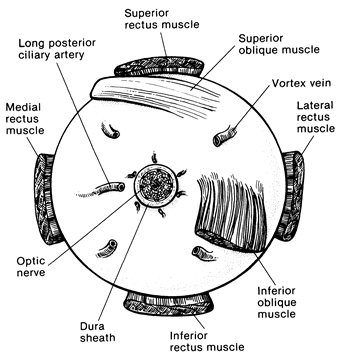 Figure 1. Anatomic landmarks of the posterior aspect of the globe (right eye). The position of the inferior oblique muscle relative to the optic nerve is most helpful in orienting the globe. The inferior oblique muscle insertion is located temporal (lateral) to the optic nerve on the sclera, and its fibers travel inferonasally from its insertion. The long posterior ciliary artery is often seen as a blue-gray line in the sclera on either side of the optic nerve and marks the horizontal meridian of the globe. Reprinted with permission from WB Saunders Company.C. Sectioning the GlobeThe globe is generally sectioned in the meridian to include the largest (or the most informative) portion of the tumor, with care to include the pupil and optic nerve in the section to be submitted for microscopic examination, as illustrated in Figure 2. Alternative methods of sectioning have been described.1,2,3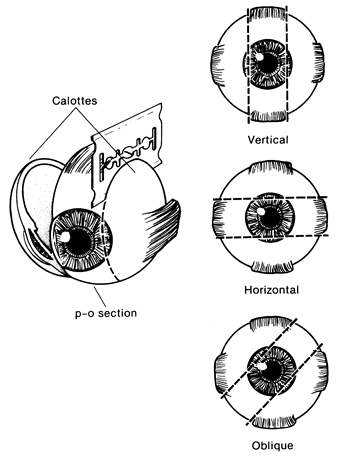 Figure 2. The most common methods of sectioning a globe. After transillumination, the tumor base is marked, if possible, and included in the pupil-optic (p-o) nerve section and submitted for processing. If tumor is found in either of the calottes, these may also be submitted for sectioning. The meridian in which the globe was sectioned should be included in the gross description of the pathology report. It is not uncommon to induce an artifactitious retinal detachment while sectioning the globe. This can be minimized by gentle handling and by avoiding a sawing motion with the blade. When a scleral window has been created to retrieve fresh tumor, this window should be included in one of the calottes to allow for an intact PO section. Reprinted with permission from WB Saunders Company.ReferencesKujala E, Damato B, Coupland SE, et al. Staging of ciliary body and choroidal melanomas based on anatomic extent. J Clin Oncol. 2013;31:2825-2831.Folberg R, Chévez-Barrios P, Lin A Y ,Millman T.  Pathological examination of ocular specimens. In: Tumors of the Eye and Ocular Adnexa, Fifth Series of the AFIP Atlases of Tumor and Non-tumor Pathology. Arlington, Virginia: American Registry of Pathology; 2020.  p. 1-9Folberg R, Chévez-Barrios P, Lin A Y ,Millman T.  Tumors of the Uvea. In: Tumors of the Eye and Ocular Adnexa, Fifth Series of the AFIP Atlases of Tumor and Non-tumor Pathology. Arlington, Virginia: American Registry of Pathology; 2020.  p. 167-178.D. Tumor SizeTumor greatest basal diameter is measured as the greatest arc of contact of the tumor base with the sclera. The tumor height is measured perpendicular to the sclera from the base of the tumor to its apex. See Figure 3. Tumor size can be also measured on a microscopic slide in accordance with the same guidelines. In general, the largest dimensions (either gross or microscopic) are recorded for T category.1 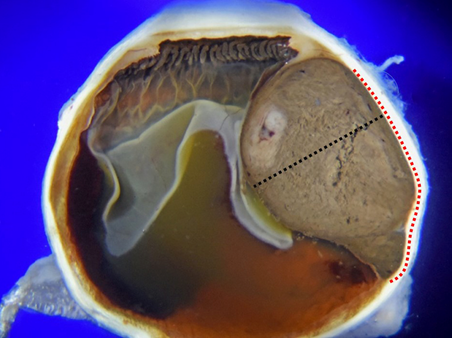 Figure 3. The dotted red line designates the measurement of largest basal diameter. The dotted black line designates the measurement of apical height. Courtesy of Ralph C. Eagle, Jr. M.D.Tumor size has prognostic significance. Many studies of choroidal and ciliary body melanoma have defined small tumors as being less than 10 mm in greatest diameter.2 More recently, an ongoing study started in 1986, the Collaborative Ocular Melanoma Study,3,4 defined the following size classification based on clinical measurements.#Small tumors have a more favorable prognosis.5,6Since then, the AJCC TNM system defined empirically 4 tumor sizes (Figure 3) – small (T1), medium (T2), large (T3), and very large (T4) – that differ significantly in survival prognosis.7,8 This size classification was externally validated and is now recommended.ReferencesFolberg R, Chévez-Barrios P, Lin A Y ,Millman T.  Tumors of the Uvea. In: Tumors of the Eye and Ocular Adnexa, Fifth Series of the AFIP Atlases of Tumor and Non-tumor Pathology. Arlington, Virginia: American Registry of Pathology; 2020:167-178.Zimmerman LE. Malignant melanoma of the uveal tract. In: Spencer WH, ed. Ophthalmic Pathology: An Atlas and Textbook. 3rd ed. Philadelphia, PA: WB Saunders Co; 1986:2072-2139. Diener-West M, Hawkins BS, Fine SL, et al. The Collaborative Ocular Melanoma Study Group. Design and methods of a clinical trial for a rare condition: COMS report no. 3. Control Clin Trials. 1993;14:362-391.Diener-West M, Earle JD, Fine SL, et al. The Collaborative Ocular Melanoma Study Group. COMS Manual of Procedures. Springfield, VA: National Technical Information Service; 1989. NTIS Accession No. PB90-115536.McLean IW, Foster WD, Zimmerman LE. Prognostic factors in small malignant melanomas of choroid and ciliary body. Arch Ophthalmol. 1977;95:48-58.Affeldt JC, Minckler DS, Azen SP, Yeh L. Prognosis in uveal melanoma with extraocular extension. Arch Ophthalmol. 1980;98:1975-1979.Kujala E, Damato B, Coupland SE, et al. Staging of ciliary body and choroidal melanomas based on anatomic extent. J Clin Oncol. 2013;31:2825-2831.Simpson ER, Gallie BL, Saakyan S, et al. AJCC Ophthalmic Oncology Task Force. International validation of the American Joint Committee on Cancer's 7th edition classification of uveal melanoma. JAMA Ophthalmol. 2015;133:376-383.E. Histologic TypeThe modified Callender classification shown below is used for determining cell type but has prognostic significance only for tumors of the choroid and ciliary body, not those of the iris, which generally have a benign course unless they invade the chamber angle.1,2,3,4,5,6 The American Joint Committee on Cancer (AJCC) defined the histopathologic types# as follows4:#Spindle cell melanomas have the most favorable prognosis, and epithelioid cell melanomas the least favorable in terms of survival.Histologic Grade (G)ReferencesZimmerman LE. Malignant melanoma of the uveal tract. In: Spencer WH, ed. Ophthalmic Pathology: An Atlas and Textbook. 3rd ed. Philadelphia, PA: WB Saunders Co; 1986:2072-2139.Folberg R, Verdick R, Weingeist TA, Montague PR. The gross examination of eyes removed for choroidal and ciliary body melanomas. Ophthalmology. 1986;93:1643-1647.Callender GR. Malignant melanotic tumors of the eye: a study of histologic types in 111 cases. Trans Am Acad Ophthalmol Otolaryngol. 1931;36:131-142.McLean IW, Zimmerman LE, Evans RM. Reappraisal of Callender’s spindle A type of malignant melanoma of choroid and ciliary body. Am J Ophthalmol. 1978; 86:557-564. McLean IW, Foster WD, Zimmerman LE. Modifications of Callender’s classification of uveal melanoma at the Armed Forces Institute of Pathology. Am J Ophthalmol. 1983;96:502-509.Folberg R, Chévez-Barrios P, Lin A Y ,Millman T.  Tumors of the Uvea. In: Tumors of the Eye and Ocular Adnexa, Fifth Series of the AFIP Atlases of Tumor and Non-tumor Pathology. Arlington, Virginia: American Registry of Pathology; 2020.  p. 167-178.F. Pathologic Stage ClassificationThe American Joint Committee on Cancer (AJCC) and the International Union Against Cancer (UICC) TNM staging systems for uveal melanoma of the iris, ciliary body, and choroid are shown below.1By AJCC/UICC convention, the designation “T” refers to a primary tumor that has not been previously treated. The symbol “p” refers to the pathologic classification of the TNM, as opposed to the clinical classification, and is based on gross and microscopic examination. pT entails a resection of the primary tumor or biopsy adequate to evaluate the highest pT category, pN entails removal of nodes adequate to validate lymph node metastasis, and pM implies microscopic examination of distant lesions. Clinical classification (cTNM) is usually carried out by the referring physician before treatment during initial evaluation of the patient or when pathologic classification is not possible.Pathologic staging is usually performed after surgical resection of the primary tumor. Pathologic staging depends on pathologic documentation of the anatomic extent of disease, whether or not the primary tumor has been completely removed. If a biopsied tumor is not resected for any reason (eg, when technically unfeasible) and if the highest T and N categories or the M1 category of the tumor can be confirmed microscopically, the criteria for pathologic classification and staging have been satisfied without total removal of the primary cancer.TNM DescriptorsFor identification of special cases of TNM or pTNM classifications, the “m” suffix and “y,” “r,” and “a” prefixes are used. Although they do not affect the stage grouping, they indicate cases needing separate analysis.The “m” suffix indicates the presence of multiple primary tumors in a single site and is recorded in parentheses: pT(m)NM.The “y” prefix indicates those cases in which classification is performed during or following initial multimodality therapy (ie, neoadjuvant chemotherapy, radiation therapy, or both chemotherapy and radiation therapy). The cTNM or pTNM category is identified by a “y” prefix. The ycTNM or ypTNM categorizes the extent of tumor actually present at the time of that examination. The “y” categorization is not an estimate of tumor prior to multimodality therapy (ie, before initiation of neoadjuvant therapy).The “r” prefix indicates a recurrent tumor when staged after a documented disease-free interval, and is identified by the “r” prefix: rTNM.The “a” prefix designates the stage determined at autopsy: aTNM.Additional DescriptorsResidual Tumor (R)Tumor remaining in a patient after therapy with curative intent (eg, surgical resection for cure) is categorized by a system known as R classification, shown below:For the surgeon, the R classification may be useful to indicate the known or assumed status of the completeness of a surgical excision. For the pathologist, the R classification is relevant to the status of the margins of a surgical resection specimen. That is, tumor involving the resection margin on pathologic examination may be assumed to correspond to residual tumor in the patient and may be classified as macroscopic or microscopic according to the findings at the specimen margin(s).T Category Considerations Iris melanomas originate from, and are predominantly located in, this region of the uvea. If less than half of the tumor volume is located within the iris, the tumor may have originated in the ciliary body, and consideration should be given to classifying it accordingly.Ciliary Body and ChoroidPrimary ciliary body and choroidal melanomas are classified according to the 4 tumor size categories below1: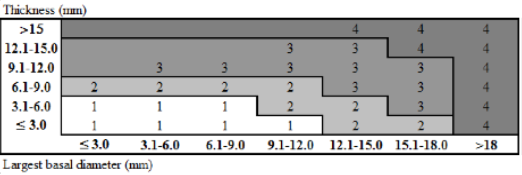 Figure 3. In clinical practice, the largest tumor basal diameter may be estimated in optic disc diameters (dd, average: 1 dd = 1.5 mm). Tumor thickness may be estimated in diopters (average: 2.5 diopters = 1 mm). However, techniques such as ultrasonography and fundus photography are used to provide more accurate measurements. Ciliary body involvement can be evaluated by the slit-lamp, ophthalmoscopy, gonioscopy, and transillumination. However, high-frequency ultrasonography (ultrasound biomicroscopy) is used for more accurate assessment. Extension through the sclera is evaluated visually before and during surgery, and with ultrasonography, computed tomography, or magnetic resonance imaging.When histopathologic measurements are recorded after fixation, tumor diameter and thickness may be underestimated because of tissue shrinkage.Lymph-Vascular Invasion (LVI)LVI indicates whether microscopic lymph-vascular invasion is identified in the pathology report. LVI includes lymphatic invasion, vascular invasion, or lymph-vascular invasion. By AJCC/UICC convention, LVI does not affect the T category indicating local extent of tumor unless specifically included in the definition of a T category. It should be noted that regional lymph node involvement is rare in uveal melanoma, but metastasis to the liver and direct extension into the orbit are more common.1Stage GroupingReferencesAmin MB, Edge SB, Greene FL, et al., eds. AJCC Cancer Staging Manual. 8th ed. New York, NY: Springer; 2017.G. Other Pathologic Features of Prognostic SignificanceOther histologic features with prognostic significance in choroidal and ciliary body melanoma include the number of mitoses in 40 high-powered fields, pigmentation, tumor infiltrating lymphocytes, tumor infiltrating macrophages, growth pattern (diffuse choroidal melanomas and ring melanomas of the ciliary body have a much less favorable prognosis), location of anterior margin of tumor, degree and patterns of vascularity, blood vessel invasion (both tumor vessels and normal vessels), tumor necrosis, extraocular extension, optic nerve involvement, and lack of nuclear BAP1 immunostaining. 1,2,3,4,5,6,7,8,9,10,11,12,13,14,15,16,17,18,19ReferencesZimmerman LE. Malignant melanoma of the uveal tract. In: Spencer WH, ed. Ophthalmic Pathology: An Atlas and Textbook. 3rd ed. Philadelphia, PA: WB Saunders Co; 1986:2072-2139.Font RL, Spaulding AG, Zimmerman LE. Diffuse malignant melanoma of the uveal tract: a clinicopathologic report of 54 cases. Trans Am Acad Ophthalmol Otolaryngol. 1968;72:877-894. McLean IW, Foster WD, Zimmerman LE. Uveal melanoma: location, size, cell type, and enucleation as risk factors in metastasis. Hum Pathol. 1982;13:123-132.Weinhaus RS, Seddon JM, Albert DM, Gragoudas ES, Robinson N. Prognostic factor study of survival after enucleation for juxtapapillary melanomas. Arch Ophthalmol. 1985;103:1673-1677. Gamel JW, McCurdy JB, McLean IW. A comparison of prognostic covariates for uveal melanoma. Invest Ophthalmol Vis Sci. 1992;33:1919-1922. Folberg R, Peer J, Gruman LM, et al. The morphologic characteristics of tumor blood vessels as a marker of tumor progression in primary human uveal melanoma: a matched case-control study. Hum Pathol. 1992;23:1298-1305. Coleman K, Baak JP, Van Diest P, et al. Prognostic factors following enucleation of 111 uveal melanomas. Br J Ophthalmol. 1993;77:688-692. Folberg R, Rummelt V, Parys-Van Ginderdeuren R, et al. The prognostic value of tumor blood vessel morphology in primary uveal melanoma. Ophthalmology. 1993;100:1389-1398. Folberg R, Rummelt V, Gruman LM, et al. Microcirculation architecture of melanocytic nevi and malignant melanomas of the ciliary body and choroid: a comparative histopathologic and ultrastructural study. Ophthalmology. 1994;101:718-727.Rummelt V, Folberg R, Woolson RF, Hwang T, Peíer J. Relation between the microcirculation architecture and the aggressive behavior of ciliary body melanomas. Ophthalmology. 1995;102:844-851. Finger PT. Intraocular melanoma. In: DeVita Jr. VT, Lawrence TS, Rosenberg SA, eds. DeVita, Hellman, and Rosenberg’s Cancer: Principles & Practice of Oncology. 10th ed. Riverwoods, IL: Wolters Kluwer Health; 2015.de la Cruz PO Jr Specht CS McLean IW. Lymphocytic infiltration in uveal malignant melanoma. Cancer. 1990;65:112–115.Mäkitie T, Summanen P, Tarkkanen A, Kivelä T. Tumor-infiltrating macrophages (CD68(+) cells) and prognosis in malignant uveal melanoma. Invest Ophthalmol Vis Sci. 2001;42:1414-1421.Bronkhorst IH, Ly LV, Jordanova ES, et al. Detection of M2-macrophages in uveal melanoma and relation with survival. Invest Ophthalmol Vis Sci. 2011;52:643-650.Koopmans AE, Verdijk RM, Brouwer RW, et al. Clinical significance of immunohistochemistry for detection of BAP1 mutations in uveal melanoma. Mod Pathol. 2014;27:1321-1330.Kalirai H, Dodson A, Faqir S, Damato BE, Coupland SE. Lack of BAP1 protein expression in uveal melanoma is associated with increased metastatic risk and has utility in routine prognostic testing. Br J Cancer. 2014;111:1373-1380.Van de Nes JA, Nelles J, Kreis S, et al. Comparing the prognostic value of BAP1 mutation pattern, chromosome 3 status, and BAP1 immunohistochemistry in uveal melanoma. Am J Surg Pathol. 2016;40:796-805.Folberg R, Chévez-Barrios P, Lin A Y ,Millman T.  Tumors of the Uvea. In: Tumors of the Eye and Ocular Adnexa, Fifth Series of the AFIP Atlases of Tumor and Non-tumor Pathology. Arlington, Virginia: American Registry of Pathology; 2020.  p. 167-178.Grossniklaus HE, Eagle RC, Albert D, et al. Choroidal and ciliary body melanomas. In: Grossniklaus HE, Eberhart CG, Kivelä TT, eds. WHO Classification of Tumours of the Eye, 4th edition. Lyon: International Agency for Research on Cancer; 2018;87-92. ProcedureDescriptionResection Includes local resection, enucleation, and partial or complete exenterationTumor TypeDescriptionUveal melanomaLimited to melanoma of the iris, ciliary body, and choroidTumor TypeCutaneous melanoma (consider Skin Melanoma protocol)Small tumors#:Smaller than medium or large tumors defined belowMedium tumors:Greater than or equal to 2.5 mm, less than or equal to 10 mm in height, and less than or equal to 16 mm in basal diameterLarge tumors:Greater than 10 mm in height or Greater than 2 mm in height and greater than16 mm in basal diameter orGreater than 8 mm in height with optic nerve involvementSpindle cell melanoma(>90% spindle cells)Mixed cell melanoma(>10% epithelioid cells and <90% spindle cells)Epithelioid cell melanoma(>90% epithelioid cells)GG DefinitionGXGrade cannot be assessedG1Spindle cell melanoma (>90% spindle cells)G2Mixed cell melanoma (>10% epithelioid cells and <90% spindle cells)G3Epithelioid cell melanoma (>90% epithelioid cells)Note: Because of the lack of universal agreement regarding which proportion of epithelioid cells classifies a tumor as mixed or epithelioid, some ophthalmic pathologists currently combine grades 2 and 3 (nonspindle, ie, epithelioid cells detected) and contrast them with grade 1 (spindle, ie, no epithelioid cells detected) or even tumors that have no epithelioid cells with those that have any epithelioid cells.Note: Because of the lack of universal agreement regarding which proportion of epithelioid cells classifies a tumor as mixed or epithelioid, some ophthalmic pathologists currently combine grades 2 and 3 (nonspindle, ie, epithelioid cells detected) and contrast them with grade 1 (spindle, ie, no epithelioid cells detected) or even tumors that have no epithelioid cells with those that have any epithelioid cells.RXPresence of residual tumor cannot be assessedR0No residual tumorR1Microscopic residual tumorR2Macroscopic residual tumorStage IT1aN0M0Stage IIAT1b-dN0M0T2aN0M0Stage IIBT2bN0M0T3aN0M0Stage IIIAT2c-dN0M0T3b-cN0M0T4aN0M0Stage IIIBT3dN0M0T4b-cN0M0Stage IIICT4d-eN0M0Stage IVAny TN1M0Any TAny NM1a-c